Antarktida-pevnina kolem jižního pólu-nejchladnější místo na Zemi-obklopuje ji Jižní oceán-živočichové-tučňáci, tuleň, plejtvákArktida-polární oblast rozkládající se kolem severního pólu-největší zásobárna sladké vody na světě-není kontinentem!-Její povrch tvoří zamrzlý Severní  ledový oceán-patří k ní Severní led. oceán jeho ostrovy a nejsevernější výběžky Eurasie a Severní Ameriky-studené polární podnebí-živočichové: sovice sněžná, liška polární, lední medvěd, tuleni, sob, los, mrož-flora: mechy, lišejníky- naleziště: ropy, železné rudy a uhlí- netěží se zdaSvětové oceányTichý – zde tajfuny, cyklony, zemětřesení, sopečné činnostiAtlantický – těžba ropy, hurikányIndický- nejteplejší oceán, korálové ostrovy, ropaJižní  Severní ledový – nejmenší oceán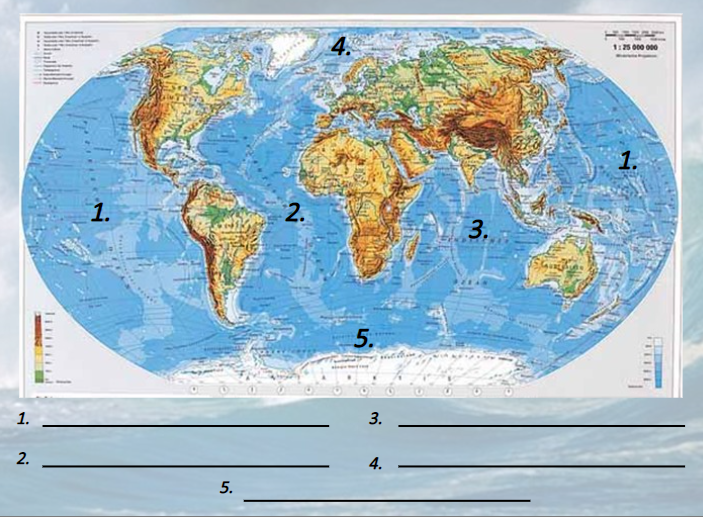 Oceánská voda se pohybuje v důsledku oceánských proudů, přílivu, odlivu a nebo vlnění.Golfský proud otepluje podnebí západní Evropy – druhý největší oceánský na světě